FORMULAR PENTRU ORGANIZAŢIILE CARE DESFĂŞOARĂ ACTIVITĂŢI DE CONSULTANŢĂ ÎN REGIUNEA VESTFONDURI STRUCTURALE 2014 - 2020I. DATELE DE IDENTIFICARE A ORGANIZAŢIEI:II. INFORMAŢII DESPRE ACTIVITATEA ORGANIZAŢIEI:* dacă este cazulIII. INFORMAŢII DESPRE ECHIPA ORGANIZAŢIEI:Vă rugăm să ataşaţi acestui formular CV-urile experţilor din cadrul organizaţiei dumneavoastră.IV. INFORMAŢII DESPRE SERVICIILE OFERITE:V. EXEMPLE DE PROIECTE PREGĂTITE ŞI PROGRAME ACCESATE:(vă rugăm să enumeraţi şi să descrieţi pe scurt câteva dintre principalele proiecte pregătite de organizaţia dumneavoastră, care au fost sau sunt finanţate din diverse surse, atât fonduri guvernamentale, cât şi europene)* POR, POSCCE, POSDRU, POS Mediu, POS Transport, PNDR, fonduri guvernamentale etc.DenumireTipul organizaţieiMărimea organizaţiei (x)în cazul în care este societate comercialăMicroîntreprindere (0-9 angajaţi)Mărimea organizaţiei (x)în cazul în care este societate comercialăÎntreprindere mică (10-49 angajaţi)Mărimea organizaţiei (x)în cazul în care este societate comercialăÎntreprindere mijlocie (49-249 angajaţi)Mărimea organizaţiei (x)în cazul în care este societate comercialăÎntreprindere mare (peste 249 angajaţi)Capital (%)Privat:Capital (%)Public:Capital (%)Mixt:Capital (%)Românesc:Capital (%)Străin:Data înfiinţăriiData începerii activităţiiAdresă sediu Telefon FaxE-mailAdresă web Puncte de lucru în Regiunea Vest (adresă, date de contact, persoană de contact)Activitate de bază (CAEN)Alte activităţi (CAEN)Conducător organizaţiePersoană de contact(nume, funcţie)Acreditări ale organizaţiei* Colaboratori ai organizaţiei(instituţii)*Performanţe înregistrate în ultimii trei aniAnulNumăr de clienţiCifră de afaceri (RON)Profit(da / nu)Performanţe înregistrate în ultimii trei ani2012Performanţe înregistrate în ultimii trei ani2013Performanţe înregistrate în ultimii trei ani2014Numărul mediu anual de clienţi                                                      Număr total:                                                                                 Număr total:                                                                                 Număr total:                                                                                 Număr total:                           Numărul mediu anual de clienţiMicroîntreprinderiMicroîntreprinderiNumărul mediu anual de clienţiI.M.M.I.M.M.Numărul mediu anual de clienţiÎntreprinderi mari Întreprinderi mari Numărul mediu anual de clienţiAdministraţii publiceAdministraţii publiceNumărul mediu anual de clienţiAsociaţii / ONG-uriAsociaţii / ONG-uriNumărul mediu anual de clienţiPersoane fizicePersoane fiziceCare sunt mijloacele de publicitate prin care se realizează promovarea organizaţiei dumneavoastră? (x)PresăPresăPresăCare sunt mijloacele de publicitate prin care se realizează promovarea organizaţiei dumneavoastră? (x)InternetInternetInternetCare sunt mijloacele de publicitate prin care se realizează promovarea organizaţiei dumneavoastră? (x)RadioRadioRadioCare sunt mijloacele de publicitate prin care se realizează promovarea organizaţiei dumneavoastră? (x)TVTVTVCare sunt mijloacele de publicitate prin care se realizează promovarea organizaţiei dumneavoastră? (x)Postere/afişe Seminarii/conferinţePostere/afişe Seminarii/conferinţePostere/afişe Seminarii/conferinţeCare sunt mijloacele de publicitate prin care se realizează promovarea organizaţiei dumneavoastră? (x)Altele (descriere)Altele (descriere)Altele (descriere)Nr. Crt.Nume şi prenumeFuncţiaSpecializări123Cărei pieţe se adresează serviciile oferite de organizaţia dumneavoastră? (%)LocalăCărei pieţe se adresează serviciile oferite de organizaţia dumneavoastră? (%)RegionalăCărei pieţe se adresează serviciile oferite de organizaţia dumneavoastră? (%)NaţionalăCărei pieţe se adresează serviciile oferite de organizaţia dumneavoastră? (%)InternaţionalăUnde se oferă de obicei serviciile dumneavoastră? (%)a. la propriul sediu Unde se oferă de obicei serviciile dumneavoastră? (%)b. la sediul clientului Cereţi o evaluare a serviciilor oferite la finalul contractului? (da / nu)Care sunt principalele solicitări ale clienţilor dumneavoastră? (%)Cursuri Care sunt principalele solicitări ale clienţilor dumneavoastră? (%)Elaborare proiecteCare sunt principalele solicitări ale clienţilor dumneavoastră? (%)Studii de piaţă      Care sunt principalele solicitări ale clienţilor dumneavoastră? (%)InformaţiiCare sunt principalele solicitări ale clienţilor dumneavoastră? (%)Altele (descriere)Tipul serviciilor oferite de către organizaţia dumneavoastră (%)1.Tipul serviciilor oferite de către organizaţia dumneavoastră (%)2.Tipul serviciilor oferite de către organizaţia dumneavoastră (%)3.Tipul serviciilor oferite de către organizaţia dumneavoastră (%)4.Tipul serviciilor oferite de către organizaţia dumneavoastră (%)5.Tipul serviciilor oferite de către organizaţia dumneavoastră (%)6.Care sunt principalele domenii pe care doriţi să vă axaţi activitatea privind FS în perioada următoare? (x)Infrastructură de transportCare sunt principalele domenii pe care doriţi să vă axaţi activitatea privind FS în perioada următoare? (x)Infrastructură socială / de sănătate / de educaţieCare sunt principalele domenii pe care doriţi să vă axaţi activitatea privind FS în perioada următoare? (x)TurismCare sunt principalele domenii pe care doriţi să vă axaţi activitatea privind FS în perioada următoare? (x)Dezvoltare urbanăCare sunt principalele domenii pe care doriţi să vă axaţi activitatea privind FS în perioada următoare? (x)Dezvoltare rurală şi agriculturăCare sunt principalele domenii pe care doriţi să vă axaţi activitatea privind FS în perioada următoare? (x)Proiecte pentru întreprinderiCare sunt principalele domenii pe care doriţi să vă axaţi activitatea privind FS în perioada următoare? (x)Protecţia mediuluiCare sunt principalele domenii pe care doriţi să vă axaţi activitatea privind FS în perioada următoare? (x)Resurse umaneCare sunt principalele domenii pe care doriţi să vă axaţi activitatea privind FS în perioada următoare? (x)Cercetare-Dezvoltare-InovareCare sunt principalele domenii pe care doriţi să vă axaţi activitatea privind FS în perioada următoare? (x)AlteleAnulDenumirea beneficiaruluiTipul proiectuluiDomeniulScurtă descriereValoarea proiectului(RON)Programul accesat*Completat de către:Numele şi prenumele:Poziţia în cadrul organizaţiei:Data:Localitatea:Judeţul: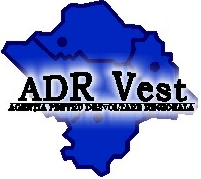 